Nom Complét : Houssam Eddine Mandli              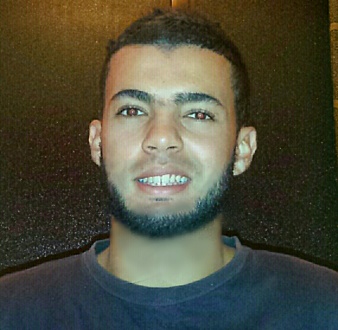 Adresse : El Jadida, Rue London n°7 Date de Naissance: 09/04/1995 / CélibataireTéléphone : + 212 6 75 11 34 58mandlihoussam95@hotmail.com / mandlihoussam95@gmail.comFORMATION 2013/2015 : Diplôme de Génie Civil option Conducteur des Travaux Publics (Tétouan)2012/2013 :  Diplôme Baccalauréat option SVT (El Jadida)	EXPERIENCES PROFESSIONNELLESAnnée 2013/20154 mois : Stage  au sien Société SCEEGEC - Laboratoire d’essaie (El Jadida)4 mois : Stage  au sien Société SCEEGEC - Chantiers (El Jadida)1 mois : Stage au sein Société d’Architecture Belarbi (El Jadida)                                           MissionCoordination avec la maitrise de la main d’œuvreGestion des problèmes techniques du chantier Suive de l’exécutionMétrés + Etudes de Prix + Dessin Bâtiments Fabrication planning des Travaux et  Elaboration  des essais de solsRemplir une Fiche de stocks d’entreprise et préparation des Devis Dimensionnement des structure et Calcul des ferraillages (Semelles, Poteaux, Poutres…)Suivi et contrôle des travaux de différentes opérations immobilières (villas – immeubles) LANGUESArabe : Langue Maternelle                   Français : Bien              Anglais : MoyenINFORMATIQUELogiciels : Word ,  Excel , AutoCAD , Covadis …CENTRES D’INTERETSSport , Voyage  , Film …